Reklamační protokol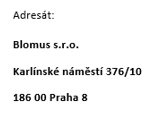 Datum: Podpis: Číslo objednávky: Datum zakoupeného zboží: E-mailová adresa: Telefon: Název a kód reklamovaného zboží: Popis vady reklamovaného výrobku: Zboží zaslat na adresu: Zboží si vyzvednu osobně v prodejně: 